                                                                                                                                                   KILPAILUVAHVISTUS 1.3.2020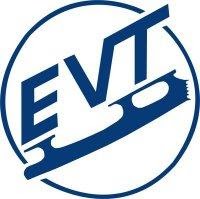 B-SILMUT B-SILMUJEN ALUEMESTARUUSKILPAILU JA HOPEAFINAALI PERJANTAINA 20.3.2020 MYYRMÄEN 1 JÄÄHALLISSA VANTAALLA.Etelä-Vantaan Taitoluistelijat Ry kiittää ilmoittautumisestanne ja vahvistaa osallistumisenne Helsingin alueen B-Silmujen Aluemestaruus  ja Hopeafinaaliin perjantaina 20.3.2020.Paikka  Myyrmäen M1 jäähalli, Raappavuorentie 10,  01600 Vantaa (koko 59,30 x 28,70 m). Kilpailusarjat ja –säännöt B-Silmut, tytöt ja pojat syntyneet (synt. 1.1.2008 ja myöhemmin) Kilpailussa noudatetaan STLL:n sääntöjä kaudelle 2019-2020. Arviointitapana käytetään laajennettua tähtiarviointia. Verryttelyaika on 4 minuuttia. Syksyn ja kevään aluevalintakilpailuista molemmista lohkoista 7 parasta (7+7+7+7 kevät+syksy 2 lohkoa = 28 luistelijaa) on lunastanut paikkansa Aluemestaruuskilpailuun, loput B-Silmut saavat paikkansa Hopeafinaalista. Pojilla on Aluemestaruuksissa oma sarja.Kilpailulisenssi- ja lupa   Luistelijan kilpailuun ilmoittanut seura vastaa siitä, että luistelijalla on voimassaoleva kilpailulisenssi. Alustava aikataulu Perjantai 20.3.2020 klo 15-20. Noudatamme joustavaa aikataulua, joten pyydämme luistelijoita tulemaan ajoissa paikalle. Järjestävä seura varaa oikeuden aikataulun muutoksiin. Musiikki Musiikit soitetaan CD-levyllä. Kilpailijoilla tulee olla mukana kilpailussa musiikki CD‐levyllä (tyyppiä CD‐R, CD‐RW tai DVD eivät kelpaa) sekä varalevy.Arvonta ja luistelujärjestys Järjestävä seura arpoo luistelujärjestyksen 16.3 klo 14.30 Myyrmäen Jäähalli 1 kahviossa. Luistelujärjestys ja verryttelyryhmät julkaistaan kilpailun nettisivuilla 17.3.2020. Osallistumismaksu Osallistumismaksu on 25 euroa/luistelija. Osallistumismaksu laskutetaan tuomarikululaskun yhteydessä. Peruutukset  28.2.2020 jälkeen tehtävissä peruutuksissa tulee esittää lääkärintodistus, jottei ilmoittautumismaksua ja tuomarikuluja veloiteta.  Tuomaristo     LAURA VIITANEN	HANNA KORHONEN	HENRIETTA RECHARDT	MINKA LESKINENTulokset Palkintojenjako on heti tulosten selvittyä. Tulokset julkaistaan kilpailun nettisivuilla. Media    Järjestävä seura kuvaa tapahtumaa ja julkaisee kuvia luistelijoista omilla nettisivuillaan ja sosiaalisen median kanavissa (Facebook ja Instagram). Mikäli et halua yksittäisen luistelijan/henkilön kohdalla näin toimittavan, pyydämme ilmoittamaan siitä kirjallisesti etukäteen kilpailun johtajalle. Kilpailun johtajat Laura Loman p. 040-8643499 Mari Syväoja p. 045-3229449  Kilpailun nettisivut:  https://evt.sporttisaitti.com/yksinluistelu/kilpailut-2019-2020/b-silmut-aluemestaruuskisa-ja-ho/ TERVETULOA KILPAILEMAAN VANTAALLE!  Etelä-Vantaan Taitoluistelijat Ry    Jakelu  ETK, EVT, HL, OTK, EsJt, HSK, HTK, KaTa, MTK, TTK, Mette Vilos   